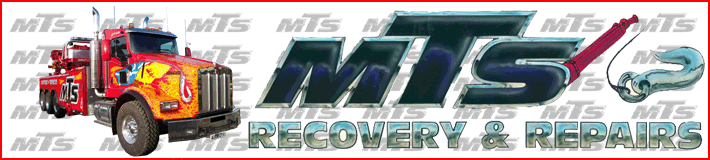 Heavy Vehicle Mechanic Fact SheetThe motor industry offers excellent earning potential for hard working individuals, with earnings upwards of £30000 per year when you are fully trained and qualified. Ideally employers are looking for candidates to have good qualifications in English, Mathematics and Physics. An excellent level of mechanical comprehension will also be required.You will require a good level of physical fitness as the work is heavy and you will be required to work hard to achieve the level of performance that employers expect.You will be responsible for ensuring the safety of all types of heavy road vehicles and will be required to ensure the standards of inspection and repair comply with current legislation. You must have high standards and a professional work ethic.Intake of Apprentices within the industry is generally each August. You should look out for adverts for job opportunities around April and May, where most companies begin the selection process. You should consider some work experience/placement at a garage, as some experience in the field would be advantageous to you in the selection process with any employer. Highlight this within your CV along with any reference from the employer you may have received.Training is generally provided by an external specialist, apprentices attend college on either day release (perhaps a day per week) or block release basis (normally one week per month. They may also be involved in the selection process of apprentices, there is often aptitude testing to screen prospective students. Examples of these tests are available online.MTS are currently recruiting for August intake, if you are interested in a career in the motor trade and would like to apply please send a copy of your CV and covering letter to Mr Andy McCormack at the address below or email with CV attached to andy@mts-recovery-repairs.co.uk 